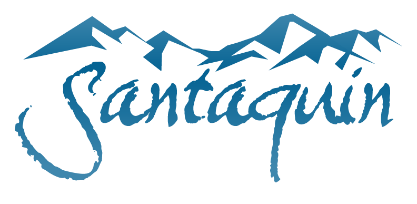 PUBLIC NOTICE2023 City Council Meeting ScheduleNotice is hereby given that the 2023 City Council Meetings and City Council Work Sessions will be held on the 1st and 3rd Tuesdays of every month in the Santaquin City Offices, 275 West Main Street in the Court Room/Council Chambers (2nd Floor).The Work Sessions will begin at 5:30 pm.The Regular Council Meetings will begin at 7:00 pm.Special and Emergency Meetings may be called as deemed necessary.  Meetings may also be viewed on the Santaquin City YouTube Channel.Public meetings will be shown live on the Santaquin City YouTube Channel, which can be found at https://www.youtube.com/channel/UCTzZT_yW2H2Hd-58M2_ddSwThe undersigned duly appointed City Recorder for the municipality of Santaquin City hereby certifies that a copy of the foregoing Public Notice was posted on www.santaquin.org, Santaquin City social media sites, posted in three physical locations within the city, and posted on the State of Utah’s Public Notice website. 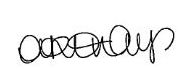 							City Recorder, Amalie R. OttleyCITY COUNCIL MEETING DATESJanuary 3, 2023January 17, 2023February 7, 2023February 21, 2023March 7, 2023March 21, 2023April 4, 2023April 18, 2023May 2, 2023May 16, 2023June 6, 2023June 20, 2023July 4, 2023 (No Meeting, Independence Day)July 18, 2023August 1, 2023 (Orchard Days?)August 15, 2023September 5, 2023September 19, 2023October 3, 2023October 17, 2023November 7, 2023November 21, 2023 (No Meeting, Thanksgiving Holiday week)December 5, 2023 (No Meeting, Employee Christmas Party)December 19, 2023